Росатом запустил первую очередь крупнейшего в Поволжье центра обработки данных «Иннополис»Торжественное открытие состоялось при участии генерального директора Госкорпорации «Росатом» Алексея Лихачева и Раиса Республики Татарстан Рустама МиннихановаГоскорпорация «Росатом» запустила первую очередь центра обработки данных (ЦОД) «Иннополис» — крупнейшего дата-центра Приволжского федерального округа. Торжественное открытие состоялось при участии директора департамента поддержки новых бизнесов Госкорпорации «Росатом» Дмитрия Байдарова и Раиса Республики Татарстан Рустама Минниханова. Генеральный директор Госкорпорации «Росатом» Алексей Лихачев и директор по информационной инфраструктуре Госкорпорации «Росатом» Евгений Абакумов дали старт работы по видеосвязи. Новый дата-центр станет ключевым элементом инфраструктуры, обеспечивающей развитие информационных технологий и цифровой экономики. ЦОД будет предоставлять услуги хранения и обработки данных для различных отраслей экономики, включая государственный сектор, бизнес и науку. При проектировании и строительстве дата-центра «Иннополис» особое внимание уделено зеленым технологиям: охлаждение помещений с серверными стойками в холодное время года будет происходить за счет технологии свободного охлаждения «фрикулинг» — использования прохладного воздуха окружающей среды; для освещения офисных помещений используются солнечные панели, для отопления административных помещений предусмотрено вторичное использование тепла машинных залов, для электромобилей — зарядные станции.Основное технологическое оборудование спроектировано и изготовлено в России. Это позволит обеспечить надежное хранение информации и эффективное использование ресурсов.Технологические решения для нового дата-центра разработаны с учетом стратегии импортозамещения и соответствуют стандартам Uptime Institute уровня Tier III. Первая очередь рассчитана на 1000 стойко-мест, после запуска второй очереди их количество увеличится в два раза, а общая мощность составит 16 МВт. Площадь нового ЦОД превысит 23 тысячи квадратных метров. Запуск объекта в эксплуатацию поспособствует созданию новых рабочих мест, привлечению инвестиций в регион, а также будет стимулировать развитие ИТ-отрасли и повышение конкурентоспособности предприятий, работающих в этой сфере.«Создание собственных цифровых решений и строительство таких крупных объектов ИТ-инфраструктуры, как ЦОДы, помогает Госкорпорации решать важные государственные и отраслевые задачи, а также укрепляет позиции Росатома как глобального технологического лидера. Мы уделяем большое внимание обеспечению функционирования критической информационной инфраструктуры, для которой необходима надежная основа —геораспределенная и катастрофоустойчивая сеть ЦОДов. Открытие нового дата-центра — очередной и очень важный шаг к поставленной Президентом России цели по достижению технологического суверенитета страны», — отметил генеральный директор Госкорпорации «Росатом» Алексей Лихачев.«Это знаковое событие для всей страны. Мы открываем Центр обработки и хранения данных. Огромный проект, реализованный Госкорпорацией „Росатом“. Это крупнейший дата-центр в Приволжском федеральном округе. Важно, что технологические решения для нового центра разработаны с учетом стратегии импортозамещения и соответствуют самым современным стандартам надежности и безопасности. Благодарим за доверие к Татарстану и выбор ОЭЗ „Иннополис“ в качестве площадки для строительства Центра обработки данных», — рассказал Раис Республики Татарстан Рустам Минниханов. Справка:Госкорпорация «Росатом» — глобальный технологический многопрофильный холдинг, объединяющий активы в энергетике, машиностроении, строительстве. Включает в себя более 450 предприятий и организаций, в которых работает 350 тыс. человек. С 2018 года реализует единую цифровую стратегию, предполагающую работу по ряду направлений. В направлении «Участие в цифровизации РФ» является центром компетенций федерального проекта «Цифровые технологии» национальной программы «Цифровая экономика РФ»; выступает компанией-лидером реализации правительственных дорожных карт — «Новое индустриальное программное обеспечение» и «Квантовые вычисления». С 2021 года реализует проект импортозамещения промышленного ПО САЕ-класса, а с 2022-го выступает координатором проекта создания российской PLM-системы тяжелого класса. В направлении «Цифровые продукты» разрабатывает и выводит на рынок цифровые продукты для промышленных предприятий — в портфеле Росатома более 60 цифровых продуктов. В направлении «Внутренняя цифровизация» обеспечивает цифровизацию процессов сооружения АЭС, цифровое импортозамещение и создание Единой цифровой платформы атомной отрасли. Также в рамках ЕЦС Росатом ведет работу по развитию сквозных цифровых технологий. В направлении «Цифровые компетенции и культура» реализует образовательные программы для повышения цифровой грамотности сотрудников, а также развивает отраслевые производственно-технологические площадки по теме цифровизации.ЦОД «Иннополис» — крупнейший дата-центр Приволжского федерального округа в геораспределенной и катастрофоусточивой сети ЦОДов Госкорпорации «Росатом».  Дата-центр расположен в городе Иннополис в непосредственной близости от трассы М7 и всего в 40 км от центра города Казани. Город является центром притяжения высококвалифицированных ИТ-специалистов со всей страны, что является одним из преимуществ территориального размещения дата-центра. Проект по строительству ЦОД реализует дочерняя компания Госкорпорации — резидент особой экономической зоны (ОЭЗ) «Иннополис» АО «Атомдата-Иннополис».Крупные российские компании уделяют большое внимание развитию цифровой экономики, необходимой ИТ-инфраструктуры. Созданные условия для появления и ускоренного внедрения современных технологий позволят создавать российское ПО в рамках программ достижения технологического суверенитета в цифровой сфере. Росатом и его предприятия принимают активное участие в этой работе.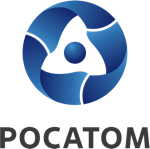 Медиацентр атомнойпромышленности
atommedia.onlineПресс-релиз03.06.24